1st Grade Summer Reading List means it is an eBook or audiobook available on Sora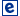 Beginning Readers – only a few words per pageWhat is Chasing Duck? by Jan Thomas – and other books We Are In a Book by Mo Willems (all Elephant & Piggie books)The Big Fat Cow That Goes Kapow by Andy GriffithsWe Are Growing! by Laurie KellerThe Cookie Fiasco by Dan SantatTrucktown series by Jon ScieszkaBiscuit series by Alyssa Satin CapucilliPug by Ethan LongSee Pip Point by David MilgrimBig Dog and Little Dog books by Dav PilkeyMay I Please Have a Cookie? by J. E. MorrisBeginning Chapter Books – a few sentences per pageFly Guy series by Tedd Arnold Good Dog, Aggie series by Lori RiesPenny series by Kevin Henkes Petal and Poppy series by Lisa Jahn-CloughPete the Cat series by James Dean Brownie and Pearl series by Cynthia RylantEasy Chapter Books – bigger text with a picture every few pagesKung Pow Chicken series by Cyndi MarkoOwly series by Andy RuntonPrincess Pink and the Land of Fake-Believe series by Noah Jones (funny)Princess in Black series by Shannon Hale Ricky Ricotta’s Mighty Robot series by Dav PilkeyNotebook of Doom series by Troy CummingsAll Paws on Deck by Jessica Young				The Bad Guys series by Aaron BlabeyHenry and Mudge series by Cynthia RylantOwl Diaries series by Rebecca ElliotLEGO Star Wars seriesFrog and Toad series by Arnold LobelLing and Ting series by Grace Lin (guest author)Junie B. Jones series by Barbara Park King and Kayla series by Dori Hillestad Butler